(To be allocated by Planning Commission)GOVERNMENT OF PAKISTANPlanning CommissionMinistry of Planning, Development & Reform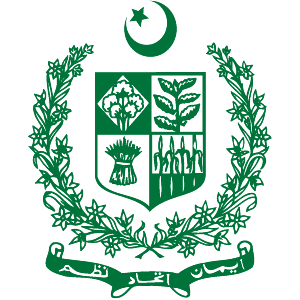 PC-II Proforma for Preparation of Proposal for Conducting Feasibility Study/SurveyName of the proposed Study/Survey:Date of Preparation of PC-II:PC-II Sector:Title:  Authorities responsible for:Sponsoring:	Execution:	Implementation Period (in months): Commencement Date:	Completion Date:	Objectives of the Study/Survey:Scope and justification of Study/Survey (in terms of quantifiable items):Cost Estimates along with source:							(Million Rs)	*In case of foreign loan or grant name of donor agency, Terms & Conditions and EAD’s confirmation be attached. Item-wise summary of cost along with year-wise phasing:(Million Rs.)(Item wise detailed specification be annexed and also indicate basis of costs estimate) Indicate studies/surveys already undertaken on the subject. In case studies have already been undertaken it may be certified that present study/survey is necessary to add or validate/update the existing study/survey available with the sponsoring or other departments The study (TORs of the consultant) should cover the following: Possibility of prospective project financing and implementation through different modes i.e., Private Sector/Public-Private Partnership (PPP) etc.Environmental Impact Assessment including CDM and DRRA:Financial Analysis (FIRR, NPV and BCR)Economic Analysis (EIRR, NPV and BCR)Risk and Sensitivity Analyses and proposed mitigation measuresForward backward linkages of the propose study/surveyExpected output of the proposed feasibility study/surveyManagement structure and manpower requirements including specialized skills required during implementation:Management Structure:Manpower Requirements:Prepared By: Signatures:Name:Designation:Phone # and Email:Date:Verified and Recommended By:Signatures:Name:Designation:Phone # and Email:Date:Project Code:S.NoSource LocalFECTotaliFederal PSDPiiProvincial ADPiiiForeign Loan*ivForeign Grant*vOthers                    Total:Item/categoryQuantityUnit costYear-1Year-2Year-3Total Cost